President Fujimori of PeruPeru  is  a  large  country  in  South  America.    Like  the United  States,  Peru  has  a  constitution.   Peru’s  constitution created a government that had a President, a Congress, and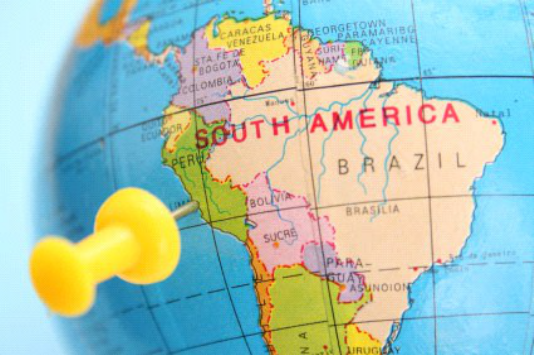 a judicial system.In 1990, a man named Alberto Fujimori  became  president  of  Peru. The  first  thing  Fujimori  wanted  todo was solve the huge financial problems Peru had been having.   Fujimori had some ideas for laws he thought would solve the problems, but Peru’s Congress  would  not  pass  the  laws  he  suggested.    This  made  Fujimori unhappy, so he decided to take matters into his own hands.On the night of April 5, 1992, Fujimori came on television and said hewas “temporarily dissolving” Congress in Peru.   He also said he was going to “reorganize” Peru’s judicial branch.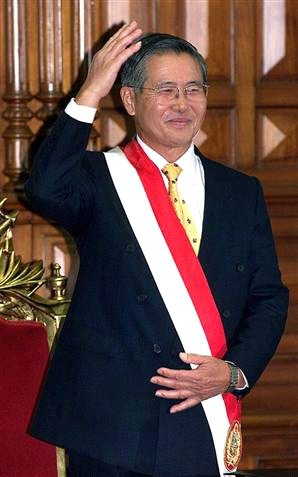 Fujimori after his election in 1990PresidentPeru’sConstitution Look at the diagram of Peru’s government.  Do you think Fujimori had the power to do away with Congress and “reorganize” the judicial branch?Because  the  President  did  not  have  the  power  to  make  these changes,  Fujimori  had  to  use  force  in  order  to  change  Peru’s government.  He used military tanks and tear gas to keep Congress from meeting.  He arrested people who disagreed with him, and he also arrested popular journalists and businessmen.   Just to be safe, he even arrested the man who had beenpresident before him!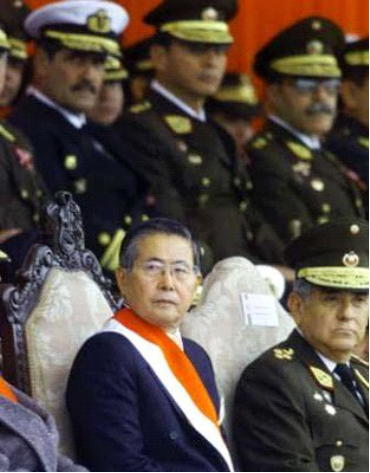 Of course, all of this was illegal under Peru’s constitution.   To take care   of   this   problem,   Fujimori   issued   a   decree   that   said   Peru’s Constitution  could  be  ignored.    (A  decree  is  like  a  law  issued  by  a president.)   Fujimori’s  decree  also  got  rid  of  Congress  and  gave  the president  (himself)  all  the  power  to  make  laws.    Fujimori  then  fired almost half of Peru’s 23 Supreme Court justices, as well as many other judges around Peru who believed his actions were unconstitutional.   In other words, Fujimori took total control of Peru’s government.Fujimori with his military leadersPresident Fujimori of Peru (cont.)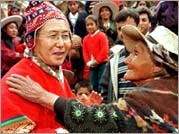 Fujimori with a supporter in traditional Peruvian clothingFujimori’s  control  led  to  some  accomplishments.     He solved the economic crisis and successfully fought a group of terrorists  that  had  taken  control  of  several  regions  of  the country.  Just  when  things  looked  so  good,  however,  people began   to   learn   about   other   things   Fujimori   was   doing. Because he had the power to punish terrorists, thousands of suspected  terrorists  had  been  killed  without  ever  having  a trial.   At the same time, Fujimori had been raising money for himself  and  his  government  officials  by  selling  weapons  to terrorists in other  countries.   With  the changes Fujimori had made  to  Peru’s  government,  there  was  nothing  to  check  hispower or make sure he acted fairly and treated people well.When  the  scandal  broke,  Fujimori  fled  to  Japan, where his parents were from.   When he got there, he gave notice that he wanted to quit being President of Peru.   Now  Peru  got  a  new  president,  who  restored Peru’s government system.  The new President brought criminal  charges  against  Fujimori,  accusing  him  of corruption,  murder,  and  other  acts  against  human rights.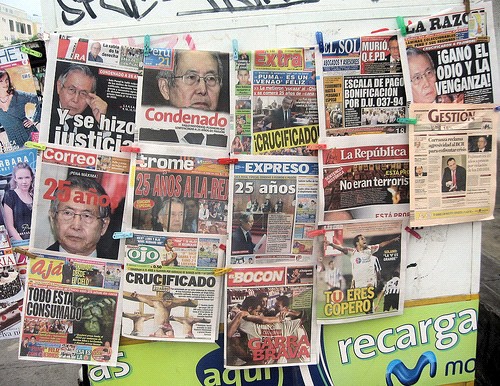 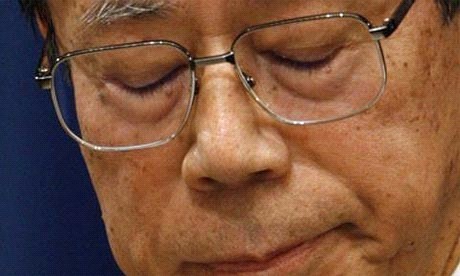 Fujimori after he resigned from his PresidencyPeruvian newspapers announcingFujimori’s sentenceAfter  five  years  of  hiding  in  Japan,  Fujimori returned  to  South  America.   He  was  sent  back  to Peru,  where  he  was  put  on  trial  for  the  crimes  he committed   while   he   was   President.      He   was convicted of abusing his power and abusing peoples’ human  rights.    For  this,  he  was  sentenced  to  31 years in prison.   Even so, many people in Peru still supported  him.    When  the  court  announced  his sentence, riots broke out.President Fujimori Worksheet                                                                                      Mark it up. Look back through the reading and complete the following steps:1. Underline the things that were in place to keep the President in check in Peru2. Circle the steps that President Fujimori took to get rid of those checks3. Draw a rectangle around the bad things that can happen if a Presidency has no checksSequence. Number the following items in order from 1 to 8.             A. Fujimori is successful at fighting the economic problems and terrorism in Peru.             B. President Fujimori tries to solve the economic crisis, but runs into too many obstacles.             C. Former President Alberto Fujimori is serving a 31 year sentence.             D. Fujimori dissolves Congress and says the Constitution can be ignored. 	 E. President Fujimori flees to Japan, but he eventually returns to South America where he is tried and convicted of acts against humanity.             F. Fujimori is elected the president of Peru.             G. Fujimori uses tanks and tear gas to stop Congress from meeting.             H. Scandal breaks out when people learn what Fujimori has done.Weigh it out. What were the positives of total control? What are the negatives? Fill in the boxes below tohelp you decide which side is more important.Positive: Give one reason that President Fujimori was successful when he had total control:Negative: Give two bad things that happened because President Fujimori had total control:1) 	2)  	What do you think? Is it more negative or positive for the president to have total control? Will one side always outweigh the other or is it possible that it could go the other way?Limits to Government. Read each scenario about a fictional country. Then highlight or underline each limit that applies in that country.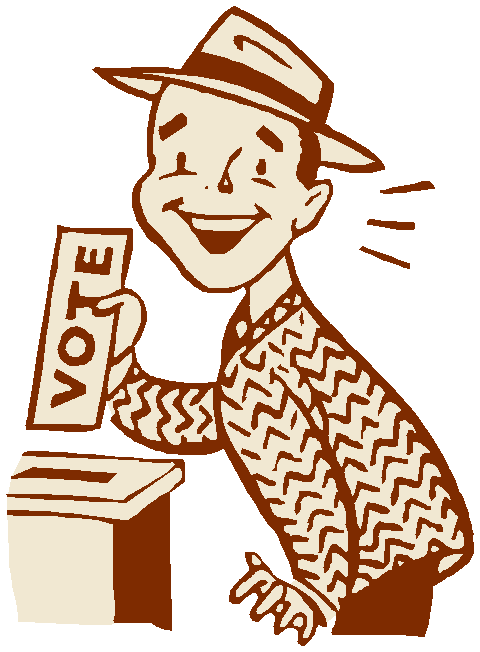 In the country of Balmbak, the men of the country are getting excited about the upcoming elections.  Women are also allowed to vote this year, although their right to vote is not protected by Balmbak’s constitution. The constitution guarantees elections every 3 years, and these elections always happen.  The constitution also says that certain laws do not apply to the country’s leaders.Which of the following are in place to limit the government of Balmbak? Constitution     Rule of Law     Minority Rights      Consent of the Governed     Separation of PowerSamaland has a king and two other branches of government.  Samaland’s constitution says the two branches can check the king’s power; however, it also says the king is above the law.  The king is not elected, and he does not really care what his people think about him.  Even so, the judicial branch of government works to protect the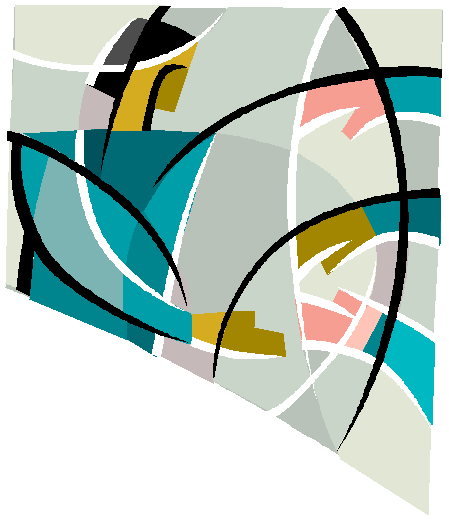 even the least powerful citizens from being abused by the king.Which of the following are in place to limit the government of Samaland? Constitution     Rule of Law     Minority Rights      Consent of the Governed     Separation of PowerLilidian is a country with no constitution.  The President of Lilidan created six branches of government.  Responsibilities are distributed among these six branches, and the branches can limit each other’s power.  Lilidian has no document to guarantee the rights of its citizens, but one of the branches does pass laws that are followed by everyone in the country, including government officials.Which of the following are in place to limit the government of Lilidian?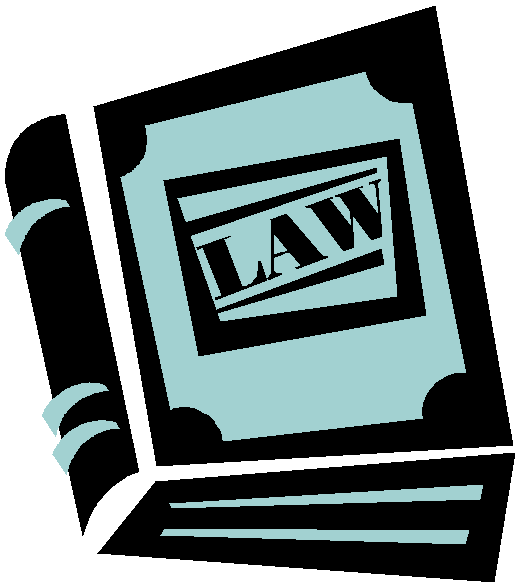  Constitution     Rule of Law     Minority Rights      Consent of the Governed     Separation of PowerWhat do you think? Fill in the boxes below. Take this opportunity to express your opinion!Rank the limits of government in order from 1 (best at limiting gov- ernment) to 5 (worst at limiting government).             Constitution             Rule of Law             Minority Rights             Consent of Governed             Separation of PowerGive one reason that you picked your number one limit to govern- ment:Do you think that government should be limited?    Yes    NoWhy do you think that?